TJ RADON Vysoká Pec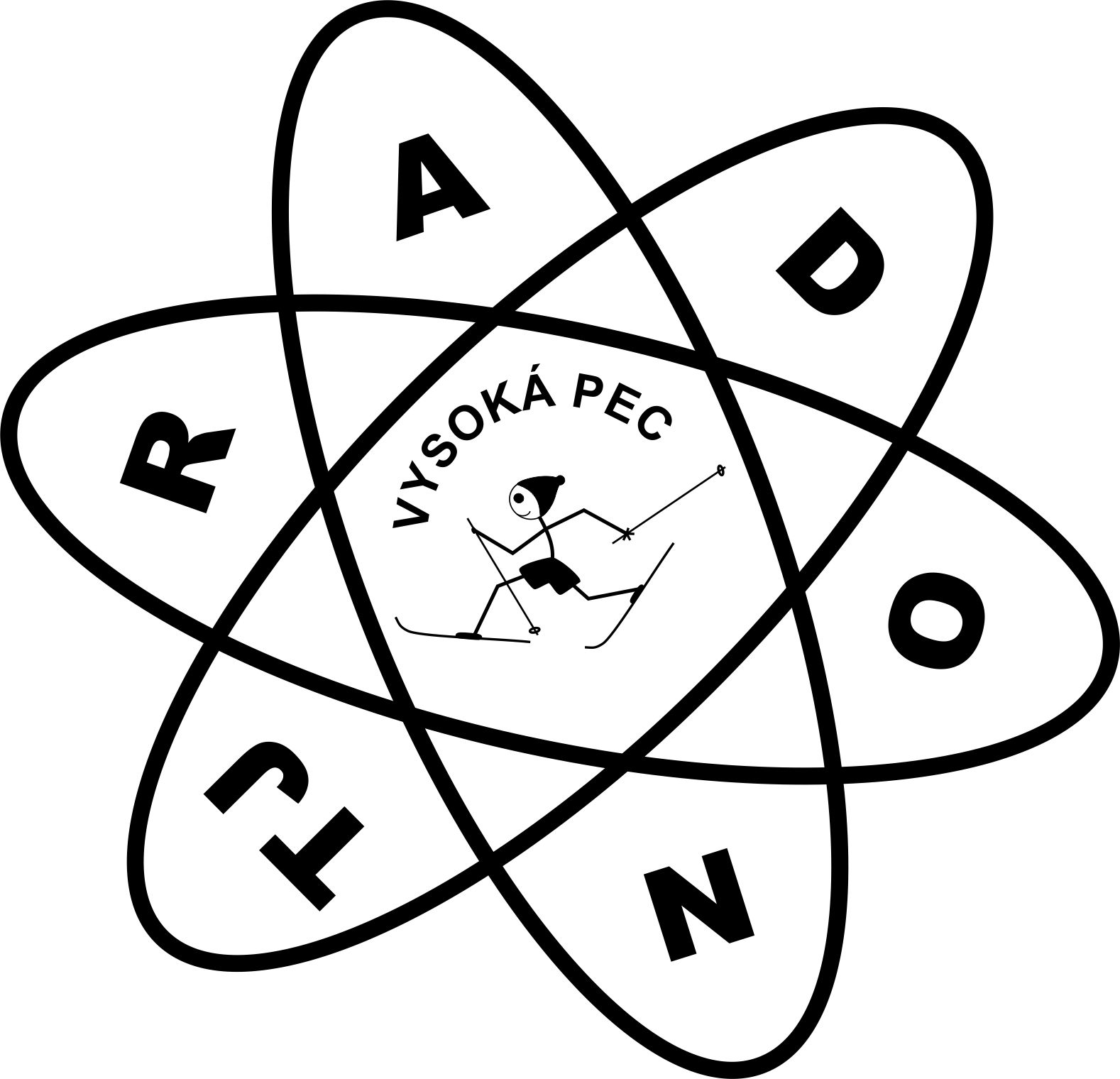 pořádáRADON XX PEC 2020MTB cross - countryTermín:  sobota 6. června 2020Místo: Vysoká Pec – Rudné, RADON ARENAStart první kategorie: 11:00 hodinprohlídka tratí: od 9:30(časy startů jsou orientační, pořadatel si vyhrazuje právo starty sloučit)Kategorie a délky tratí:		          		          	trať       	   kluci         děvčataPrťata				2015 a ml.      		 	300 m          		11:00			Předžáci, předžákyně		13-14				1,5 km			11:15Nejmladší žáci, žákyně	11-12				2,3 km	          		11:30Mladší žáci, žákyně		09-10				3,6 km			12:00			Starší žákyně, U 15		07-08, 06			4,2 km			12:30Starší žáci, U 15		07-08, 06			8,3 km	            		13:15Ženy				05-starší			8,3 km			14:00Muži				05-starší			16,5 km		15:00Startovné: 	se neplatíPrezentace: 	od 9:30 hodin Přihlášky:	Mail:    tjradon@seznam.czTel:	602428446		vše do čtvrtka 4.6.2020Výjimečně na místě u prezentace - !!do 10:00!! Vyhlašování výsledků:		Vždy po dokončení každé kategorie první tři v každé kategorii – bez cen!Parkování: 	na otočce, v ARENĚ	Občerstvení:	malý bufík	Motto závodu:			„..... nultý ročník - přijďte si s námi zazávodit na nových tratích....!!!“	Kontakty:	Jan Kříž – 602428446, Ondřej Pávek - 725858583RADON XX PEC - pravidla a podmínkyPravidla závodu:-závod MTB je v terénu – obsahuje jak zpevněnou cestu, tak lesní, travnatý terén a přírodní překážky. -délka tratí je podle kategorií-tratě budou připraveny v sobotu 6.6.2020 od 9:30 hodin – mohou se vyzkoušet – vše pod 	dohledem rodičů (trenérů), na vlastní nebezpečí !!!-po celou dobu závodu musí mít závodník nasazenou a připnutou helmu-závod je vypsán jako soutěž jednotlivců (po kategoriích)-vítězem se stává ten závodník, který v příslušné kategorii dojede do cíle jako první-pořadí jednotlivců v příslušné kategorii je dáno pořadím, jak dojedou do cíle, pro 	informaci se měří čas (celkový)-příslušnost do věkové kategorie je dána ročníkem narození-u kategorií se stejnými objemy mohou být starty sloučenyPodmínky závodu:-Každý závodník startuje na vlastní nebezpečí, zodpovídají rodiče nebo doprovod.-Žádný závodník nesmí ohrožovat své okolí ani jiné účastníky.-Závodníci a jejich doprovod nebudou nijak omezovat průběh závodu, jsou povinni dbát na 	bezpečnost, dodržovat pokyny pořadatelů, ctí pravidla slušného chování a nesou 	veškerou odpovědnost za škodu, kterou způsobí sobě, pořadateli nebo třetí osobě.-Pořadatel si vyhrazuje právo nutných technických změn oproti rozpisu závodu z důvodu 	nepředvídatelných okolnosti.-Závod se uskuteční bez ohledu na povětrnostní podmínky. Pouze v případě extrémních 	podmínek (voda, zima, bouřky …) je možné, že bude opožděn nebo zrušen.-Veškeré fotky i video záběry pořízené během závodu mohou být pořadatelem použity k vlastní propagaci bez nároku na honorář.-Cyklistická helma je povinná!